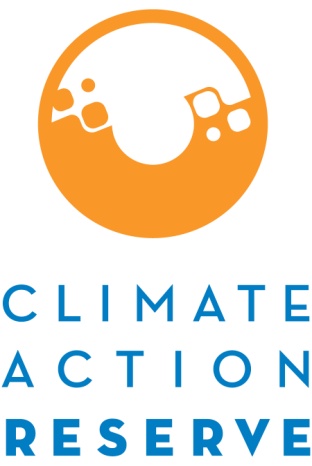 Mexico Forest ProjectAnnual Monitoring ReportThe Annual Monitoring Report must be completed for every reporting period after project registration.  It is also required that the updated Carbon Monitoring Worksheet and CALCBOSK be submitted with this report.  I.	Ownership1.	Has the  Owner changed since the last reporting period?  No.  Yes. Please explain, including the nature of the ownership interest, new Forest Owner’s full legal name and contact information.  Please include recorded copies of relevant documents demonstrating any change of Forest Owner as well as any assignment and assumption agreement. 2.	Has the Forest Owner added new Activity Areas since the last Reporting Period?  YES    NOIf YES, please describe the new Activity Areas (an updated map with the geographic boundaries of the new Activity Areas must be submitted along with the Monitoring Report), including the number of hectares and updated inventory: II. Social SafeguardsSpecify how the project currently meets the requires of the Meeting Notification, Participation and Documentation Social Safeguards (Refer to Section 10.2 of the Mexico Forest Protocol for additional information): Was at least one meeting held to discuss critical elements associated with project activities since the last Reporting Period? 
 YES      NOSS6 Proper Notification: Provide a description of how notices of the meeting(s) took place in order to include as many people as possible.SS7 Participation: Are copies of sign-in sheets provided? 
 YES      NOPlease attach meeting notes that summarize community comments.SS8 Meeting Documentation: Are copies of meeting agendas and meeting notes provided? 
 YES      NOWere the meeting notes made available to community members? 
 YES      NOPlease state how and when the meeting notes were made available to community members:Specify how the project currently meets the requires of the Project Governance Social Safeguards (Refer to Section 10.2 of the Mexico Forest Protocol for additional information): SS9 Identification of a FPC: Was there a change in the Forest Project Coordinator?  YES      NOIf YES, describe the nomination process and selection/election process:If YES, please attach the meeting notes that describe how the processes were reviewed in a public meeting and approved with a >50% vote. SS10 Term of a FPC: Are there any changes to the terms of the FPC? 
 YES      NOIf YES, please describe:If YES, please attach the meeting notes that describe how the terms were discussed in a public meeting and approved with a >50% vote. SS11 Replace the FPC: Are there any changes to the terms of replacing the FPC? 
 YES      NOIf YES, please describe:If YES, please attach the meeting notes that describe how the terms were discussed in a public meeting and approved with a >50% vote. III. Environmental Safeguards1.	Specify how the project currently meets (or is in progress of meeting) the following Environmental Safeguards (Refer to Section 10.3 of the Mexico Forest Protocol for additional information): ES1 Maintenance or Increase of forest carbon stocks in Activity Areas: Does a running 10-year average of carbon stock within the Activity Areas show that standing live and dead carbon has been maintained or increased?  YES      NOES 2 Native species: Does the project currently consist of at least 95% native species within the Activity Areas, as measured by average trees per hectare?  YES      NOPlease submit the Native Species Presence Report produced by CALCBOSK along with the current Annual Monitoring Report.If no, provide evidence that demonstrates the project is making continuous progress toward this requirement.ES 3 Composition of Native Species: Do the project Activity Areas currently meet the native species composition requirements found in Table 3.1 of the MFP? 
 YES      NOPlease submit the Native Species Composition Report produced by CALCBOSK along with the current Monitoring Report.If NO, please provide evidence that demonstrates the project is showing continuous progress towards native species requirements: SS4 Unique Native Habitats: Does the project Activity Areas currently contain Unique Native Habitats?  YES      NOIf YES, please describe which Unique Native Habitats are included in the Activity Areas (Forest Owners are required to map all areas considered Unique Native Habitat within the Activity Areas): If the current Reporting Period will undergo a site verification, has there been a net conversion greater than 5% to the Unique Native Habitats included in the Activity Areas?  YES   NO   If YES, please describe the cause of the conversion and how the project plans to rectify the landcover loss in the subsequent Reporting Periods: ES 5 Maintenance of Refugia: Does the project Activity Areas include contiguous harvest areas of greater than 5 hectares without a tree or group of trees, representing the age cohort that was harvested, within 100 meters from other trees in order to provide refugia for plants and animals?   YES      NOIf YES, please provide evidence as to how the project meets one of the allowable exceptions.ES 6 Maintenance of Forest Carbon Stocks: Has the forest carbon stocks in the Project Area decreased more than 5% since the last site verification?  YES      NOIf the current Reporting Period will undergo a site verification, please provide the Monitoring Report for Maintenance of Forest Carbon Stocks generated by CALCBOSK along with this Annual Monitoring Report. If YES, please describe the cause of the forest landcover loss and how the project plans to rectify the forest cover loss in the subsequent 6 Reporting Periods:IV.	Carbon StocksIf there has been a new Activity Area added since the last Reporting Period, please provide an updated estimate of the baseline. If there has not been a new Activity Area added, please skip to question III.2.Please provide an updated estimate of the current reporting period’s carbon pools. Where applicable, this chart references the corresponding row of the Carbon Monitoring Worksheet (CMW).Please attach the updated inventory report generated by CALCBOSK for the current Reporting Period.Do the Activity Areas contain plots that are geographically situated in areas that experienced forest cover class-changing harvests and/or natural disturbances in the previous year and have not been updated with re-measured data from field visits?  No.   Yes. If YES, please state which plots have not been remeasured, and explain how the project will meet the requirement that no more than 5% of the total inventory plots used to derive the inventory estimate can be excluded at any one time and a plot cannot be excluded for a period of time greater than one year:IV.	PermanenceIf you suspect that a reversal may have occurred during the current reporting period, please explain the nature of the suspected reversal.	  Avoidable Reversal, please respond to question #2.  Unavoidable Reversal, please respond to question #3.Unavoidable Reversals. Please explain the nature of the reversal or suspected reversal: When did the reversal or suspected reversal occur (month, day, year)?      What is the estimated quantity of the reversal or suspected reversal (in units of CO2e metric tonnes):      When will carbon stocks be verified (month, day, year)?      Avoidable Reversals. Please explain the nature of the reversal or suspected reversal: When did the reversal or suspected reversal occur (month, day, year)?      What is the estimated quantity of the reversal or suspected reversal (in units of CO2e metric tonnes):      When will carbon stocks be verified occur (month, day, year)?      Has this project been terminated due to the reversal or suspected reversal?  No. Please explain:   Yes. Please explain: Has the project renewed a Project Implementation Agreement?  No.   Yes. Please state the number of years for the renewed PIA:           Is the renewed PIA in the process of being registered with the RAN?  Yes.   No. Please explain: VI.	GHG Verified Reductions and CRTsPlease provide an updated estimate of the current reporting period’s GHG Verified Reductions and CRTs. Where applicable, this chart references the corresponding row of the Carbon Monitoring Worksheet (CMW).The Carbon Monitoring Worksheet must also be submitted along with the current Annual Monitoring Report. Is this monitoring report being verified through a desktop verification for issuance of CRTs?   No. When is the next planned verification date for this project (month, day, year)?        Yes.I have completed this form and believe it contains the most accurate data and information possible.Project Developer Signature	Name:      Title:      Organization:      Date:       Owner Project Developer (if different from Forest Owner)Project NumberProject NameName of Individual Completing ReportDate of Form CompletionCurrent Reporting PeriodInitial Reporting PeriodCompletion date of last site visit verificationDate of next planned site visit verificationCurrent Reporting Period – Total CO2ePrevious Baseline (CO2e) Inventory of Added Activity Area(s) Updated Baseline (CO2e) Carbon PoolCurrent Reporting Period – Total CO2eActual Onsite Carbon Stocks (CO2e) CMW-11Confidence Deduction CMW-13Final (Adjusted) Reported Onsite Carbon Stocks (CO2e) CMW-14Current Reporting Period Total Verified Reductions from current Reporting Period (CO2e)CMW-37Total CRTs issued to the Account Holder for the current Reporting Period (prior to buffer pool contribution) CMW-42Additional CRTs issued to the Account Holder for Verified Reductions from previous Reporting Periods converted to CRTs in the current Reporting Period CMW-43Total CRTs issued to the Account Holder (prior to buffer pool contribution)CMW-44Buffer Pool ContributionCMW-50CRTs issued to the Account Holder (after buffer pool contribution)  CMW-51